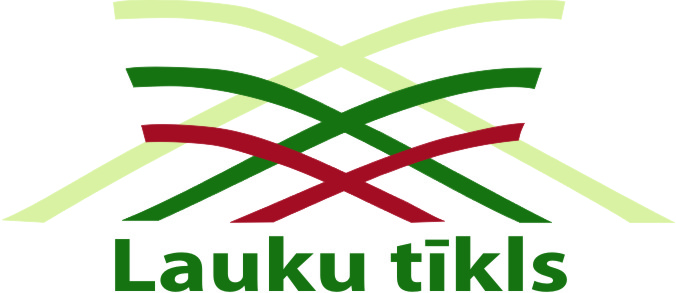 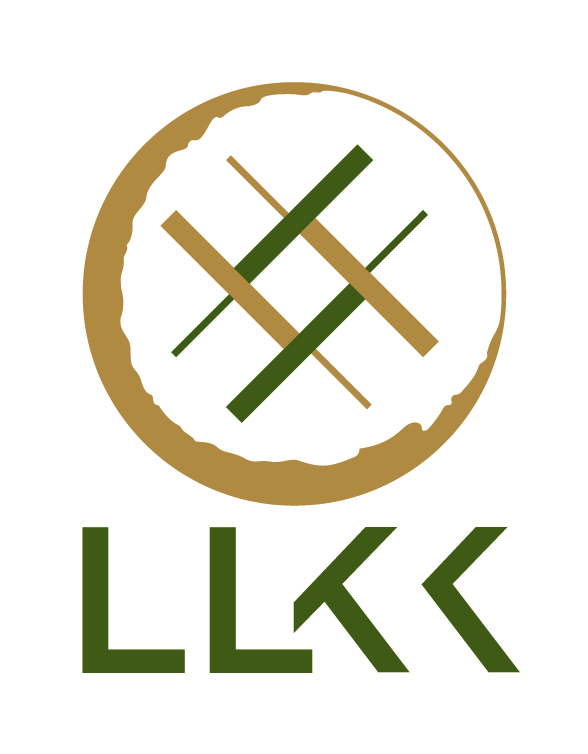 Latvijas Lauku konsultāciju un izglītības centrs.Jēkabpils nodaļas rīkotais informatīvais seminārsTēma: Aktuāla informācija lauku uzņēmējiem.Norises vieta: Krustpils novads, Mežāres pagasta bibliotēka, Mežāre, Druvasnieki 16A Datums: 04.04.2017.ProgrammaSeminārs ir bezmaksas. Sīkāka informācija: t. 29326128 ( Aina Seņkova)LaiksStundu skaitsSatursLektors10.00-11.301.5Aktualitātes un izmaiņas LDC Elektronisko ziņojumu  datu ievades un apskates  sistēmas darbībā.             LDC Elektroniskās ziņojumu sistēmas darbības praktiskā apguve.Santa Lazda , LDC  Jēkabpils nodaļas vecākā referenteGundega Eglīte , LDC Jēkabpils nodaļas Vecākā referente11.30-12.301.0Par izmaiņām platību maksājumu iesniegumu aizpildīšanā 2017.gadam un praktiskā  darbošanās LAD elektroniskās pieteikšanās sistēmā.Aiva Ivanova, Viduslatvijas RLP Kontroles un uzraudzības daļas vadītāja12.30-13.000.5Aktualitātes lauku uzņēmējiem un debates.Aina Seņkova, Krustpils novada lauku attīstības konsultante